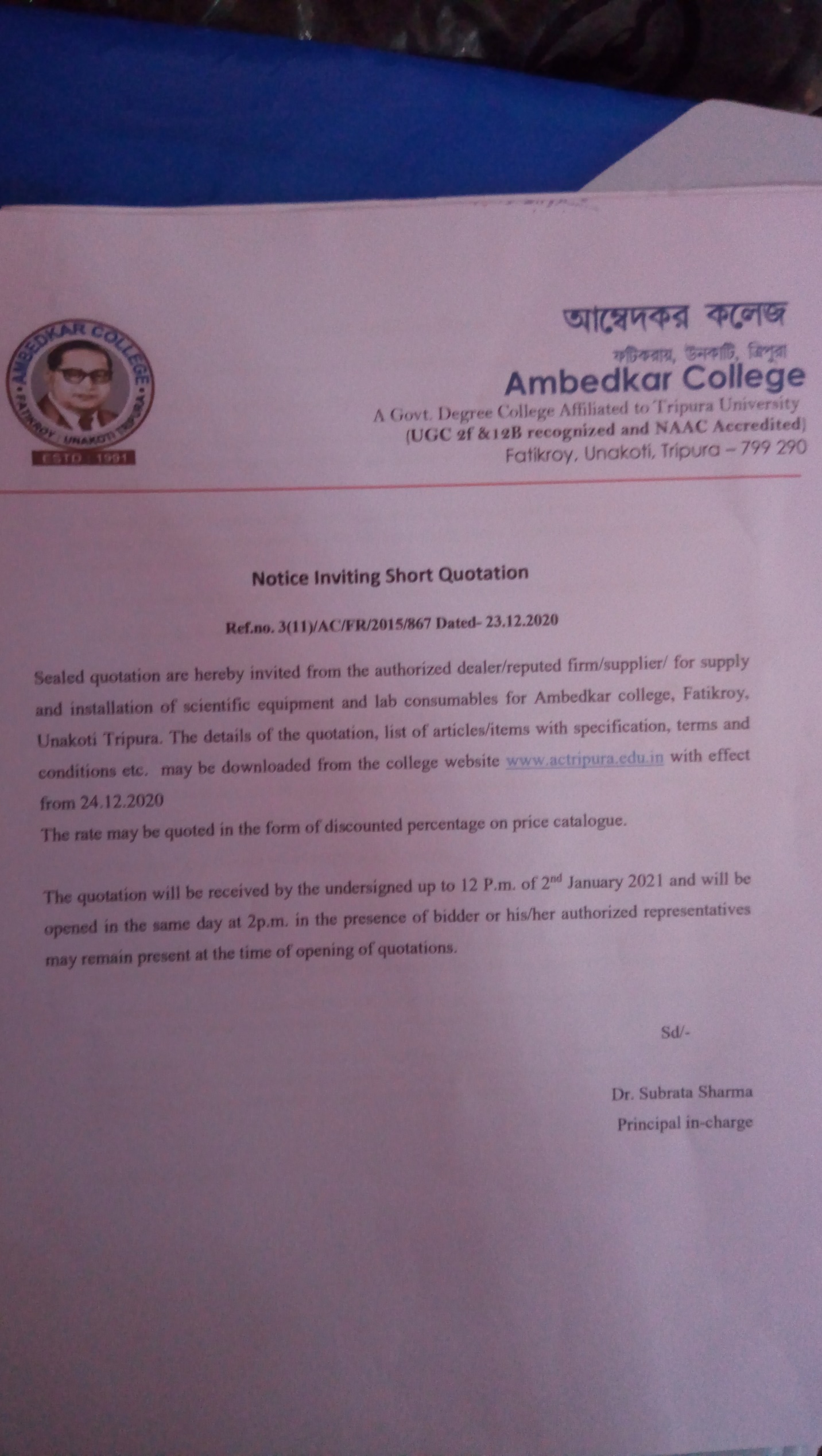 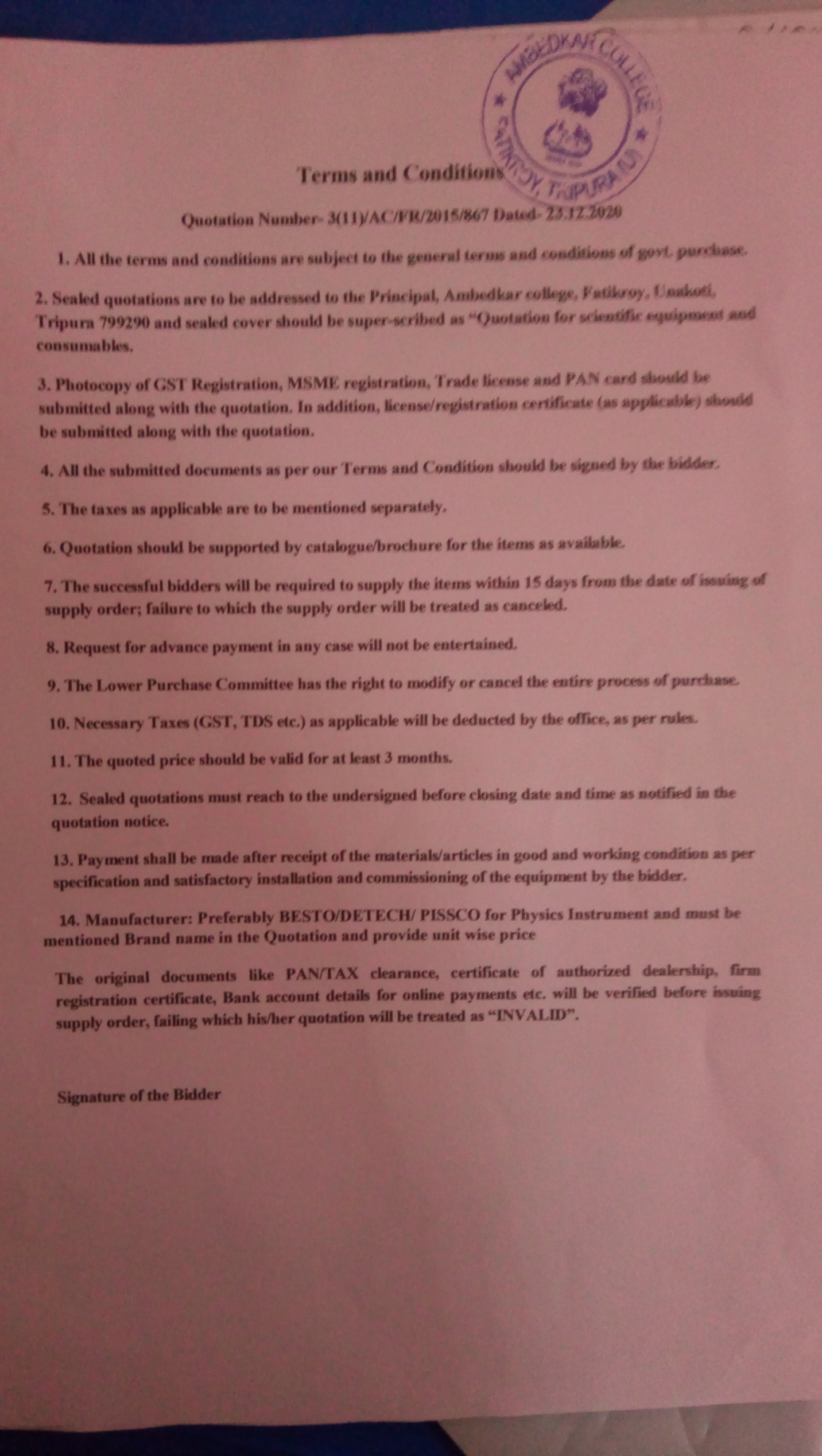 Requisition for Department of Zoology                                                 Requisition for Department of PhysicsComplete setup of measurement of  Boiling point of a liquid by Platinum resistance thermometer(Platinum Resistance Thermometer 3 ratio P.O. box Meter Bridge Leclance cell (dry)/ 2V Power Supply 100 ohms / 1A rheostat Dead Beat Galvanometer Lamp & scale arrangement Tapping key. Commutator Large funnel Funnel holder with stand Heating mantle (size of flask 2000ml ) Round bottom flux for Pt.Resistance Thermometer Stand for clamping the bottles)Complete setup of measurement of thermo emf  measurement instrument(Potentiometer with jokey[10 no wire] 2V Power Supply Resistance box 0-10000 Spot Galvanometer Plug key. 1 Way Thermocouple Copper Constantan Thermometer 110 Deg Stand for holding thermometer Arrangement for boiling of water - complete with electrical heater Ice bath - 500 ml Plastic beaker) Complete setup of construction of one ohm resistance (Carry Foster Bridge 1 Ohm Manganin coil resistance Resistance Box Manganin coils 5000 ohms Standard 1 ohm coil ( Oil Cooled) 2 V DC Power Supply Plug commutator Digital Galvanometer Rheostat 100 ohms 2A)CRO ( Systronics,  Double beam)Function generator (Systronics)Complete setup for determination of high resistance by the method of leakage Complete setup for determination of mutual inductance of two coilsStudy of half wave, Full wave and bridge  rectification Rheostat -   200ohmResistance box  (  fractional and   range 0 to 10000 ohm)AC Voltmeter- AC ammeter- Table Galvanometer- Meter bridge-  Carrey Foster Bridge PotentiometerConstantan wire -   meterStandard Resistance -  02 ohm, 05 ohms, 10 ohms, 20 ohms   Connecting wirePower supply standard – 2 volt and 1.5 volt ( standard)Temperature coefficient of resistance measurement complete setup 1 lt boiler –2 lt boilerConnecting Pipe Copper constantan thermocouple Screw driver set for laboratoryOne ohm standard resistance-P.O. BOXRequisition for Department of BotanyLab Specimen                                      QuantityMucor					2nos.Penecillium 				2nos.Permanent SlideMucor Zygospore			  1no.Penecillium Conidia			   1no.Jar SpecimenLate Blight of Potato			   1no.Stem Rot of Jute		                  1no.ChemicalDextrose 500g				    1no.Agar Agar 500g		                  1no.Formalin 5lit				      1no.Requisition for Department of ChemistryNAME OF CHEMICALSAmmonium acetate, Ammonium Chloride			( two container each )Ammonium carbonate, Lead AcetateAmmonium oxalate, Zinc SulphideAmmonium sulphate, Mercuric ChlorideBarium chloride, Arsenic SulphideCalcium chlorideCobalt nitrateFerric chlorideLead acetateMercuric chloridePotassium chromatePotassium dichromatePotassium ferricyanidePotassium ferrocyanidePotassium permanganateSilver nitrate, Silver ChlorideSodium acetateDisodium hydrogen phosphateAluminum powderAmmonium chlorideAmmonium nitrateBorax, Ammonium NitrateCadmium carbonateCalcium fluorideCopper turningsFerrous sulphateIron powder,  Mercuric ChloridePotassium carbonatePotassium chlorate, Potassium ChloridePotassium iodidePotassium nitrateSodiun bicarbonate, Sodium sulphiteSodium carbonate, Sodium Nitrate, Sodium Nitrite, Sodium ThiosulphateSodium bismuthate, Sodium ArsinateSodium nitrateSodium nitriteSodium peroxideSodium nitroprussideRed lead , Lead SulphideSilver sulphateSilver acetateSulphur  powderStarchTartaric acidUreaTin foil and tin granules, Stannous Chloride, Stannous SulphideZinc powder & zinc granulesOxalic acidAluminum phosphate , Nickel phosphate , Calcium carbonateZinc sulphate,  Magnesium sulphate , Zinc sulphateManganese dioxide , Copper nitrate , Manganese sulphateSodium sulphate, Boric acid, Copper sulphate, Barium Sulphate, Zinc oxide,  Lead Oxide, Cupper Oxide, Zinc sulphate, Boric acid, Potassium sulphateMagnesium oxide,  Magnesium carbonate, Copper chlorideZinc chloride, Potassium chloride, Manganese (ii) chlorideCalcium chloride, Nickel sulphate , manganese dioxide; lead oxideCopper borate,  Magnesium borate,  Sodium PhosphateLead chloride, Nickel chloride, Copper chloride, Ferric chlorideLead nitrate, Sodium nitrate,  Sodium chlorideMagnesium Chloride,  Zinc Chloride,  Zinc AcetateTin Granules,  Mohr's Salt, Metallic SodiumPotassium BromidePotassium BromateLead Chloride, Strontium Phosphate, Strontium CarbonateList of acids & AlkalisAcetic acid, Sulphuric acid , Hydrochloric acid, Nitric acid, Phosphorous acidPotassium Hydroxide, Sodium Hydroxide,  Ammonium HydroxideList of Special Chemicals for special reagents		(Two container each)AmmoniumMolybdate,  Mercuric Iodide,  Potassium Iodide,  Liquid BromineIodine,  Mercury,  Sodium bi carbonate,  Dimethyl Glyoxime, Stanous ChlorideMercuric Chloride,  Starch,  Fuchsin(Rosaniline hydrochloride),  Rochelle SaltD N P,  EDTA,  Sodium NitroprisideCalcium Chloride,  Silver Nitrate,  List of Liquid Chemicals					(Three bottle each)  Methanol,  Ethanol, Chloroform, Carbon tetrachloride ,  Benzene,  Glycerol,   Anilene  , Nitro benzeneList of Indicators                                [ Two container each ]Methyl Orange, Methyl RedBromocresol Green,  PhenolphthaleinDiphenyl Amine,  Ba-diphenylamine sulphonateList for Organic  Qualitative Analysis, 	                                [ Two container each ]Acetic Anhydride,  Glacial Acetic acid,  Sodium Acetate, Succinic AcidSalicylic Acid,  Sodium Carbonate	,glucose, sucrose , Benzophenone,		 Acetanilide, Acetic acid, Acetone, Adipic acid , Cinnamic Acid, Benzil, BenzoinAnthranilic acid, Benzal acetophenone, Benzaldehyde, BenzamideBenzil, Benzoic acid, Naphthalene, Phenol, Citric acid, Formic acidBeta-Naphthal, Phthalimide, Picric acid, Salicylic acid, Tartaric acid, P-Nitro Benzoic Acid, 4- Hydroxy Benzoic Acid, P- Nitro AnilineP-Nitrobenzoic Acid,4- Hydroxy Benzoic Acid, α- Napthol, β-NaphtholΒ-Napthyl Amine, Resorcinol Benzoic Acid, Sulphanilic Acid, HydroquinolList of Chemical Apparatus and GlasswaresViscometre                                   (20 pieces) Stalagmometer                            (20 pieces )Stop watch                                    (10 pieces)Beacker                                          (500ml : 12 pieces)                                                         (800ml :10 pieces)                                                          (250ml : 12 pieces )                                                          ( 100ml : 20 pieces )                                                          ( 50ml : 20 pieces )Pipette                                             ( 25ml ; 20 pieces )Stoppered bottle                            ( 250ml : 200 pieces)Volumetric flask                              ( 250 ml  , 20 pieces )Owing bottle                                    ( 20 pieces )Specific gravity bottle                     ( 20 pieces )Conical flask                                      (500 ml, 10 pieces)                                                            ( 250 ml 10 pieces )Fusion test tube                               ( 2 boxes )Spatula                                               ( 10 pieces ) Measuring cylinder                         ( 2litres  ;  3 pieces )Funnel                                                ( medium size , 10 pieces;  big size, 5 pieces )Watch glass                                       (15 pieces )Wooden test tube Stand                 ( 20 pieces )Platinum loop ( wire )                      ( 20 pieces )ELECTRONIC BALANCE                     ( 01 piece )Portable Balance ( with battery )   ( 2 pieces )Embedding BathElectric OvenRubber Pipe( 20 meters) for Viscometer and StalagmometerSl. NoName of Items requiredQuantity1.Manganese Sulfate,(MnSO4,H2O/MnSO4,2H2O/MnSO4,4H2O/MnSO4,5H2O500 gm2.N/80 Sodium thiosulphate Solution2Ltr3.Dry Sodium thiosulphate(Na2S2O3,5H2O)100gm4.Starch500gm5.Boric Acid100gm6.Sodium Hydroxide(NaOH)500gm7.Potassium Iodide250gm8.Concentrated Sulphuric Acid450ml9.Distilled water5Ltr10.BoD Bottle with Stopper(250ml)20nos.11.Slides: Mite, Termite, Collembola, Ants,Daphnia, Cyclopes,Fasciola,1each12.Jar Specimen: Physalia, Earthworm- Perionyx Sp, Ascaris, Hirudinaria, Octopus, Exocoetus, Hyla, Hemidactylus, Chiroptera1each13.Plankton net2nos.14.Permanent Slide:Prophase-I: Leptotene, Zygotene, Pachytene, Diplotene, Diakinesis, Metaphase-1, Anaphase-1, Telophase-1, Prophase-II, Metaphase-II, Anaphase-II, Telophase-II1each